Урок 34Дата: 16.01.18Класс:2 А,Б,ВТема: Myanimals.Цели: познакомить учащихся с названиями некоторых животных; учить детей говорить о том, что они умеют делать; развивать навыки аудирования, чтения и письма.УУД:Коммуникативные умения (говорение): научиться говорить, что умеют делать; (аудирование): воспринимать на слух в аудиозаписи и понимать содержание сюжетного диалога, построенного в основном на знакомом языковом материале; (чтение): читать вслух сюжетный диалог, построенный на изученном языковом материале, соблюдая правила произношения и соответствующую интонациюРегулятивные УУД: принимать и сохранять учебную задачуПознавательные УУД: действовать по образцу; находить в тексте конкретные сведения, заданные в явном видеЛичностные УУД:развивать учебно-познавательный интерес к новому учебному материалуЯзыковые средства и навыки оперирования ими (лексическая сторона речи): научиться оперировать активной лексикой в соответствии с коммуникативной задачей.Языковые средства и навыки оперирования ими (грамматическая сторона речи):научиться употреблять модальный глагол can в утвердительной форме.Активнаялексика/структуры: animal, bird, can, chimp, dance, fish, frog, horse, jump, run, sing, swim, I can … like …Оборудование: картинки с изображением разных животных и карточки с их названиями; CDдля работы в классе; звездочки из цветной бумаги.Ход урока:Организационныймомент.Hello children. Its time to say helloIts time to say helloIts time to say helloAnd start our lesson.How are you? Say all together. (Fine, Thanks)Sit down, please.Фонетическаязарядка:-Представьте,что мы в лесу.Imagine|ɪˈmædʒɪn| that we are in the forest.-Дятел стучит по дереву: [t], [t], [t], [d],[d],[d]Вороны каркают: [krɒ] [krɒ] [krɒ]- синички перекликаются: [tin], [tin], [tin].Змея спряталась в траве: [ө] [ө] [ө]- Выталкиваем воздух: [p],[p],[p],[b],[b],[b].- Вы пришли к доктору. Покажите горло: [ae]-[ae]-[ae]Комары пищат: [ᵟ]Ветер шумит в верхушках деревьев: [∫]  [∫]  [∫]Мы идем по сухим листьям: [t∫]  [t∫]   [t∫]Well done.Chuckles играетсмячом [b] [b] [b]Chuckles греетруки [h] [h] [h]Chuckles стряхивает пыль с дивана [d] [d] [d]Goodforyou.Now. Give me the words with the sound. Я буду называть звуки, а вы должны назвать слово, которое начинается с этого звука:.ok? letsstart. .(каждый ученик, который ответил правильно  даются звездочки)Give me the words with the sound[æ] – ant, [z] – zip, [d] – dog, [d] – jug, [h] – horse, [k] – cat, [∫] – ship, sheep, [t∫] – chick, [r] – rabbit, [m] – mouse 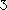 Good for you. Go ahead.Актуализация знаний.-Look. Today we are at the Zoo.Zooэто зоопарк. Что такое зоопарк? Зоопарк это место, где живут дикие звери и о них заботятся люди.(на доске закреплены картинки с изображениями животных расположенные в произвольном порядке и на экране: cat,dog, horse, kangaroo, mouse, rabbit, snake, sheep, fish, chick, dolphin, elephant.-look and say. - what is this? (itisacat).(за каждый правильный ответ – звездочки).Good for you. Go ahead. - what is this? (it is a dog)It is right. Ит.д.- what is this? (it isa horse)- what is this? (it isa kangarooˌkэŋɡəˈruː|)- what is this? (it isa mouse)- what is this? (it isa rabbit)- what is this? (it isa snake)- what is this? (it isa sheep)- what is this? (it isa fish)- what is this? (it isa chick)- what is this? (it isa dolphin.)- what is this? (it isa elephant.)- Look. The cat is an animal. The elephant is an animal too. The dog and horse are an animal too. Theyareanimal|ˈanɪm(ə)l|.-Слушаемиповторяемзамной- listenandrepeatme. animals|ˈanɪm(ə)l|–животные.- Open your notebooks at a clean page. Write the date. – Откройте свои тетради на новой странице.The 16 th of January.Tuesday.Classwork.Animals–животные|ˈanɪm(ə)l|.Постановка целей: Сегодня вы узнаете, что умеют делать разные животные, а также будете показывать и говорить, что умеете делать вы. Для этого вам нужно выучить несколько новых слов. Также вы узнаете, что умеют делать Лулу и Ларри.Работа по теме урока:введение новой лексики.-Look. There are some more animals in our Zoo. 1/Thisisabird|bɜːd| птица. (Учитель вывешивает на доску картинку с изображением птицы и карточку со словом bird.Ученики повторяют за учителем.)-Listen and repeat me. Bird|bɜːd| птица.Птица у нас красиво что делает? Поет. Петь на английском языке будет sing |sɪŋ|.The bird can sing. Good for you. Go ahead. 2/-this is a fish. Fishвы уже знаете, что означает? Рыба. Рыба что умеет делать? Плавать. А плавать на англ.яз.будет swim [swɪm]. -Listenandrepeatme.The fish can swim.3/- Look.This is a frog.|frɒɡ|лягушка. Что любит делать у нас лягушка? Прыгать. Прыгать на англ.яз будет jump. |dʒʌmp|. The frog can jump.4/-this is a chimp|tʃɪmp|.Шимпанзе (Шимпанзе́ (лат. Pan) — род из семейства гоминид отряда приматов. К нему относятся два вида: обыкновенный шимпанзе) и карликовый шимпанзетакже известный под названием бонобо).А шимпанзе у нас умеет танцевать. Танцевать-dance |dɑːns|. The chimp can dance.-Listen and repeat me.5/ thisisahorse. Вы уже знаете это слово – лошадь. А лошадь что умеет делать? Бегать,бег на англ.языке будет run|rʌn|.the horse can run. Listen and repeat me.2. Работа по учебнику. Упр.1 стр.62.(учитель пишет на доске цифру 62)Openyoubooksatpage62. (учитель открывает учебник и показывает на цифру 62, затем указывает на картинки в упр.1 и задает вопросы)- What is this? (it is a fish) ит.д.Слушай и повторяй за диктором.(видео)1.- давайте еще раз посмотрим, что умеют делать эти животные. Thefishcanswim. Icanswimtoo.(учитель делает соответствующие движения руками.)-Andyou? Swim, children.(дети изображают, как они плавают и повторяют за учителем:Swim, Swim, Swim. Аналогично они знакомятся с другими глаголами. После этого учитель включают запись.).2.The frog can jump. I can jump too.  And you?Jump , children.3. The horse can run. I can run too.  And you?  Run, children.4. The chimp can dance. I can dance too.  And you?dance, children.Good for you. Goahead.6. Закрепление изученного материала: работа по учебнику. Упр.2 стр.62(учитель показывает на картинку в центре в упр.2).- its time to talk. Ex.2 p.62-Who is this? (Larry and Lulu)/-What is this? ( itisafrog)- Ларри говорит, что он умеет прыгать как лягушка:Icanjumplikeafrog.- AЛулу говорит,что тоже умеет прыгать,она говорит: Icanjumptoo.Listen and repeat me.-say that you can jump like a frog. - I can jump like a frog. (хором)Writeawordinthenotebook Напишите в тетради слово Ican-я умею,могу,мочь. (каждая пара учеников проговаривает фразы по образцу.Затем учитель указывает на картинку с изображением лошади).- whatisthis? (a horse)-readthewords, please.прочитайслова,……пожалуйста. (ученики читают слова под картинкой)-saythatyoucanlikeahorse.(каждая пара учеников проговаривает фразы по образцу.Аналогично дети работают по другим картинкам).- Icanrunlikeahorse.what is this? (achimp )-read the words, please-I can  dancelike a chimp(хором-I can sing like a bird-I can swim like a fish.Слушай и повторяй за диктором эти предложения.(видео)7.Физ.минутка: Now, stand up please let’s do this gymnastic all together. Listen and move! (сначала video).Goods job.Now I want to see if you can run, jump, swim and dance.Я хочу посмотреть, сможете ли вы бегать, прыгать, плавать и танцевать. Я вам буду давать команды.Jump like a frogRun like a horse.Dance like a chimpSwim like a fish.(дети выполняют команды, демонстрируя соответствующие движения).Good for you! Well done! Sitdown, please.8. Закрепление изученного материала (продолжение). Работа по учебнику. Упр.3 стр.63.(на доске написаны след.слова и фразы с переводом)Hurry –|ˈhʌri| поторопитесьFood’sready|ˈrɛdi|– еда готова.Open you books at page 63. Ex.3Послушай диалог и прочитай его.(учитель показывает на первую картинку на с.63)-Look picture 1.Who is this? ( Nanny Shine, Larry)What is this? (a fish).Letslistentotheirtalk.Давайте послушаем о чем они говорят. (ученики слушают часть диалога соответствующую первой картинке).Can Larry swim? (yes, he can swim.)-Look picture 2.Who is this? ( Lulu)What is this? (a frog).Lets listen to their talk.Can Lulu jump?(yes, she can jump).-Look picture 3.Who is this? (Nanny Shine, Larry, Lulu)Lets listen to their talk.picture 4 Lets listen to their talk.Now listen again and repeat me. (учитель включает запись, делая паузы, и дети читют эту часть диалога хором и индивидуально. Аналогичная работа осуществляется по второй, третей и четвертой картинкам.Readthetext.(читают по ролям).Упр.4 стр.63(для проверки понимания материала детям предлагается выполнить упр.4. учитель  распределяет роли и ученики читают диалог по ролям.).Давайте мы с вами поработаем в парах.Работа в парах.Задание 1 Подчеркните домашних животных.Dog, rabbit, cat, frog, kangaroo,  horse, mouse, snake, sheep, fish, chimp, chick, dolphin, elephant, birdЗадание 2 Подчеркните диких животных.Dog, rabbit, cat, frog, kangaroo,  horse, mouse, snake, sheep, fish, chimp, chick, dolphin, elephant, bird(теперь вместе проверим правильно ли вы сделали.)(ответы на экране.9.Инструктаж по выполнению дом.зад.Упр.1,2 стр.34 Openyou workbooksatpage thirty-four, please.(учительуказываетнацифру 34 упр.1)Упр.1 написать пропущенные буквы в словах.Упр.2 прочитать слова и соединить их линиями ссоответствующими картинками).более подробно я напишу в электронном дневике.10. Подведение итогов урока:-наш урок подходит к концу. Подведем итоги. -какое слово помогает нам рассказать о том, что мы умеем делать?-вы сможете сказать, что умеют делать другие люди или животные?Какие слова и фразы вы запомнили?-Here your marks – Вотвашиоценки. -Your answers are very good (bad). – Выотвечалиоченьхорошо (плохо).-Youshouldworkharder. – Вам следует больше заниматься. -You’re making progress. (You are doing well.) – Выделаетеуспехи.We’ll finish for today. Goodbye. 